Krzyżówka dla uczniów kl IV Martyna Loster kl IVbIch liebe  ………………………………  .1.            2.          3.     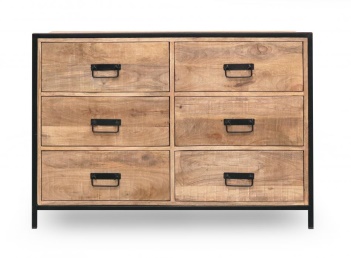 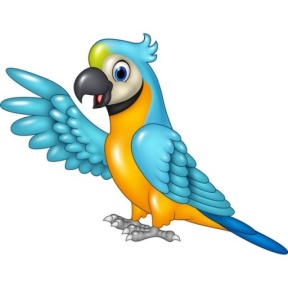 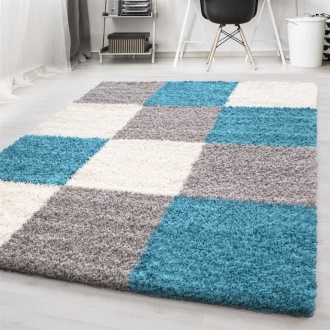 4.    5.                6.  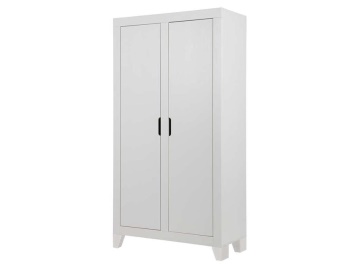 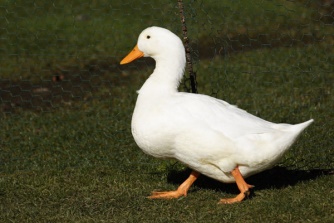 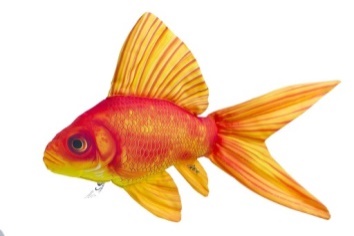 7.              8.     9. 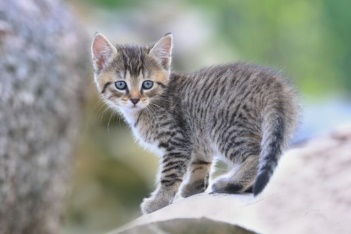 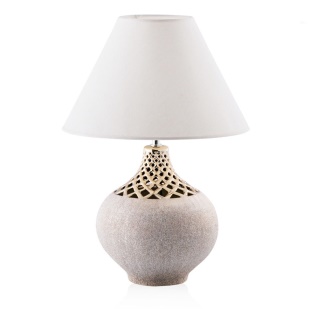 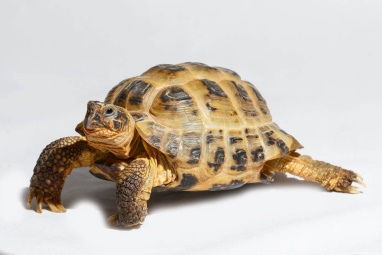 10.        11.         12. 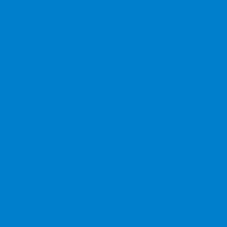 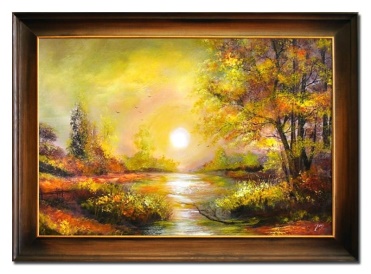 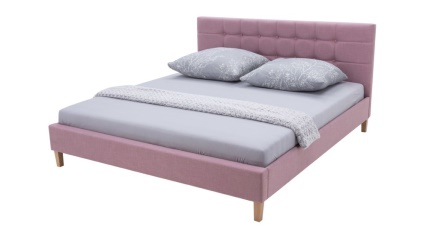 